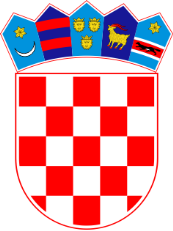          REPUBLIKA HRVATSKATRGOVAČKI SUD U ZAGREBU          Amruševa 2/II,  Zagreb MB: 03206092OIB: 37388188772POPIS SUDSKIH SPOROVA U TIJEKU NA DAN 31.12.2018.										Predsjednik suda:										Nino Radić												RED. BR.SAŽETI OPIS PRIRODE SPORAIZNOSUČINAK SUDSKOG SPORA (IMOVINA/OBVEZA)PROCJENJENO VRIJEME ODLJEVA /PRILJEVA SREDSTAVA1.Radni spor13.313,17 knObvezaViše od godinu dana2.Radni spor100.590,00 knObvezaManje od godinu dana3.Radni spor5.124,16 knImovinaViše od godinu dana4.Radni spor36.340,00 knObvezaManje od godinu dana5.Radni spor25.380,00 knObvezaManje od godinu dana6.Radni spor75.569,46 knObvezaViše od godinu dana7.Radni spor56.490,00 knObvezaManje od godinu dana8.Radni spor22.850,00 knObvezaManje od godinu dana9.Radni spor24.770,03 kn +24.344,03 knObvezaManje od godinu dana10.Radni spor36.120,00 knObvezaManje od godinu dana